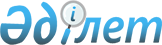 О внесении изменений в решение 30 сессии Абайского районного маслихата от 12 июня 2014 года № 30/310 "Об утверждении Правил оказания социальной помощи, установления размеров и определения перечня отдельных категорий нуждающихся граждан Абайского района"
					
			Утративший силу
			
			
		
					Решение Абайского районного маслихата Карагандинской области от 25 февраля 2021 года № 3/36. Зарегистрировано Департаментом юстиции Карагандинской области 25 февраля 2021 года № 6213. Утратило силу решением Абайского районного маслихата Карагандинской области от 26 декабря 2023 года № 15/147
      Сноска. Утратило cилу решением Абайского районного маслихата Карагандинской области от 26.12.2023 № 15/147 (вводится в действие по истечении десяти календарных дней после дня его первого официального опубликования).
      В соответствии с Законом Республики Казахстан от 23 января 2001 года "О местном государственном управлении и самоуправлении в Республике Казахстан", постановлением Правительства Республики Казахстан от 21 мая 2013 года № 504 "Об утверждении Типовых правил оказания социальной помощи, установления размеров и определения перечня отдельных категорий нуждающихся граждан", Абайский районный маслихат РЕШИЛ:
      1. Внести в решение 30 сессии Абайского районного маслихата от 12 июня 2014 года № 30/310 "Об утверждении Правил оказания социальной помощи, установления размеров и определения перечня отдельных категорий нуждающихся граждан Абайского района" (зарегистрировано в Реестре государственной регистрации нормативных правовых актов за № 2674, опубликовано в районной газете "Абай-Ақиқат" от 12 июля 2014 года № 27 (4030), в информационно–правовой системе "Әділет" 17 июля 2014 года), следующие изменения:
      в Правилах оказания социальной помощи, установления размеров и определения перечня отдельных категорий нуждающихся граждан Абайского района, утвержденных указанным решением:
      заголовок главы 1 изложить в новой редакции следующего содержания:
      "Глава 1. Общие положения";
      подпункт 9) пункта 2 изложить в новой редакции следующего содержания:
      "9) Государственная корпорация "Правительство для граждан" (далее – уполномоченная организация) – юридическое лицо, созданное по решению Правительства Республики Казахстан для оказания государственных услуг, услуг по выдаче технических условий на подключение к сетям субъектов естественных монополий и услуг субъектов квазигосударственного сектора в соответствии с законодательством Республики Казахстан, организации работы по приему заявлений на оказание государственных услуг, услуг по выдаче технических условий на подключение к сетям субъектов естественных монополий, услуг субъектов квазигосударственного сектора и выдаче их результатов услугополучателю по принципу "одного окна", а также обеспечения оказания государственных услуг в электронной форме, осуществляющее государственную регистрацию прав на недвижимое имущество по месту его нахождения;";
      подпункт 6) пункта 8 изложить в новой редакции следующего содержания:
      "6) День Конституции Республики Казахстан - 30 августа."; 
      заголовок главы 2 изложить в новой редакции следующего содержания:
      "Глава 2. Порядок определения перечня категорий получателей социальной помощи и установления размеров социальной помощи";
      в пункте 10:
      подпункт 1) изложить в новой редакции следующего содержания:
      "1) День Победы - 9 мая:
      участники и инвалиды Великой Отечественной войны;
      супруга (супруг) умершего инвалида Великой Отечественной войны или лица, приравненного по льготам к инвалидам Великой Отечественной войны, а также супруга (супруг) умершего участника Великой Отечественной войны, партизана, подпольщика, гражданина, награжденного медалью "За оборону Ленинграда" или знаком "Жителю блокадного Ленинграда", признававшихся инвалидами в результате общего заболевания, трудового увечья и других причин (за исключением противоправных), которые не вступали в повторный брак;
      граждане, работавшие в период блокады в городе Ленинграде на предприятиях, в учреждениях и организациях города и награжденные медалью "За оборону Ленинграда" или знаком "Житель блокадного Ленинграда";
      несовершеннолетние узники концлагерей, гетто и других мест принудительного содержания, созданных фашистами и их союзниками в период Второй мировой войны;
      лица, награжденные орденами и медалями бывшего Союза ССР за самоотверженный труд и безупречную воинскую службу в тылу в годы Великой Отечественной войны;
      лица, проработавшие (прослужившие) не менее шести месяцев с 22 июня 1941 года по 9 мая 1945 года и не награжденные орденами и медалями бывшего Союза ССР за самоотверженный труд и безупречную воинскую службу в тылу в годы Великой Отечественной войны;
      военнослужащие Республики Казахстан, выполнявшие задачи согласно межгосударственным договорам и соглашениям по усилению охраны границы Содружества Независимых Государств на таджикско-афганском участке; 
      военнослужащие, а также лица начальствующего и рядового состава органов внутренних дел и государственной безопасности бывшего Союза ССР, принимавшие участие в урегулировании межэтнического конфликта в Нагорном Карабахе;";
      подпункт 4) изложить в новой редакции следующего содержания:
      "4) Наурыз мейрамы – 21 - 23 марта:
      инвалиды 1, 2 группы;
      дети инвалиды;
      лица с вирусом иммунодефицита человека (ВИЧ);";
      подпункт 6) изложить в новой редакции следующего содержания:
      "6) День Конституции Республики Казахстан - 30 августа:
      лица, достигшие восьмидесяти лет и старше.
      Основанием для отнесения граждан к категории нуждающихся при наступлении трудной жизненной ситуации является причинение ущерба гражданину (семье) либо его имуществу вследствие стихийного бедствия или пожара либо наличие социально-значимого заболевания – "туберкулез" в период амбулаторного лечения либо болезнь, вызванная вирусом иммунодефицита человека (ВИЧ) у детей.";
      заголовок главы 3 изложить в новой редакции следующего содержания:
      "Глава 3. Порядок оказания социальной помощи";
      пункт 16 изложить в новой редакции следующего содержания:
      "16. Для получения социальной помощи при наступлении трудной жизненной ситуации заявитель от себя или от имени семьи в уполномоченный орган или акиму поселка, села, сельского округа представляет заявление с приложением следующих документов:
      1) документ, удостоверяющий личность;
      2) сведения о доходах лица (членов семьи);
      3) акт и/или документ, подтверждающий наступление трудной жизненной ситуации.
      Для получения социальной помощи, которая назначается независимо от доходов лица (членов семьи), сведения о доходах лица (членов семьи) не предоставляются.";
      пункт 17 изложить в новой редакции следующего содержания:
      "17. Документы представляются в подлинниках для сверки, после чего подлинники документов возвращаются заявителю.";
      заголовки глав 4 и 5 изложить в новой редакции следующего содержания:
      "Глава 4. Основания для прекращения и возврата предоставляемой социальной помощи
      Глава 5. Заключительное положение".
      2. Настоящее решение вводится в действие по истечении десяти календарных дней со дня его первого официального опубликования.
					© 2012. РГП на ПХВ «Институт законодательства и правовой информации Республики Казахстан» Министерства юстиции Республики Казахстан
				
      Председатель сессии

О. Панасиди

      Секретарь Абайского районного маслихата

Д. Сакенов
